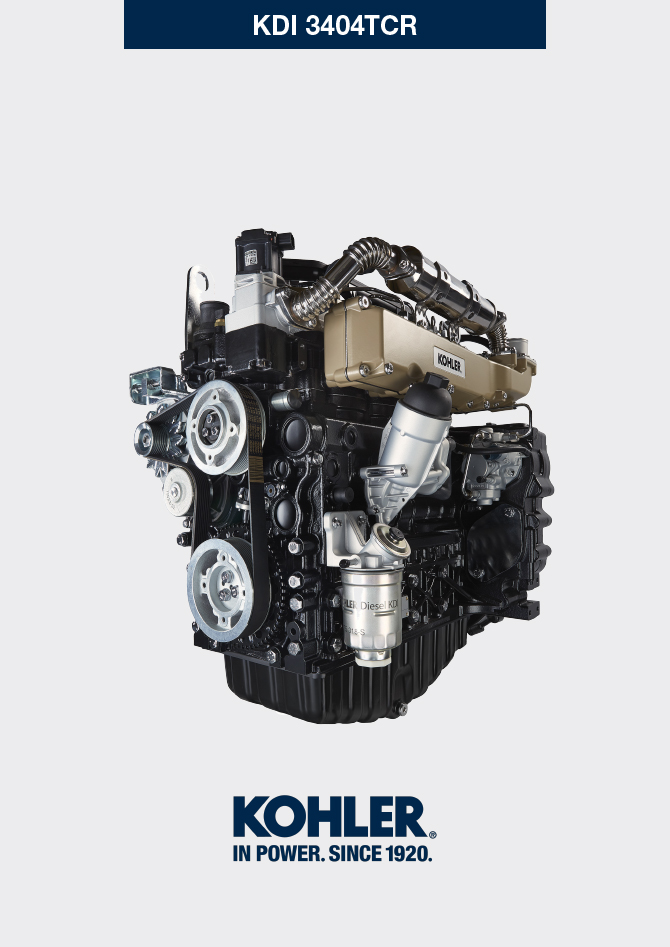 Informations sur le montageInformations sur la configuration du moteurDans ce chapitre, le moteur est représenté en "CONFIGURATION DE BASE » (voir Par. 1.4 -  1.5 ).Pour le montage de composants non décrits dans ce chapitre, se référer au Chap. 11 .Les composants décrits dans le Chap. 11 sont énumérés ci-dessous.11.1 Heater (remplacement)
11.2 Engrenage intermédiaire (pour III / IV prise de force)
11.3 III prise de force (remplacement)
11.4 IV prise de force (remplacement)
11.5 Arbres équilibreurs (remplacement)11. 6 ETB (remplacement)11.7 EGR-T (remplacement)11.8 EGTS (Noir | Jaune - remplacement)11.9 Filtre DPF & DOC (remplacement)Recommandations pour le montageLes informations fournies ont été sélectionnées, testées et approuvées par les techniciens du Constructeur.Ce chapitre décrit toutes les modalités d'installations des groupes et/ou des composants individuels ayant déjà fait l'objet de contrôles, de révisions ou d'éventuels remplacements avec des pièces de rechange originalesLors des opérations de montage, la référence de l'équipement spécial requis, si nécessaire, est indiquée et peut être identifiée dans les Tab 13.1 ci-dessous dans le Tab. 9.1 un exemple d'équipement spécial ( ST_05 ).
  Tab. 9.1     Important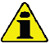 Avant de procéder à les opérations, lire le Par. 3.3.2Afin d'identifier facilement les sujets d'intérêt spécifique, consulter l' index analytique ou l' index des chapitres .L'opérateur doit vérifier que:
les composants, les groupes, les surfaces d'accouplement des composants soient lavées, nettoyées et séchées correctement.les surfaces d'accouplement soient en parfait état;les équipements et outils soient préparés de manière à effectuer les opérations de manière correcte et sure;que les conditions effectives de sécurité soient appropriées.L'opérateur doit effectuer:
les interventions de manière aisée et en toute sécurité ; il est donc conseillé d'installer le moteur sur un support rotatif spécifiquement conçu pour la révision des moteurs, afin de garantir la sécurité de l'opérateur et de toute autre personne impliquée.le serrage des groupes et/ou composants en ordre croisé et alterné, d'abord selon une valeur inférieure à la valeur prédéfinie, puis selon le couple de serrage indiqué dans la procédure.le remplacement, lors de chaque montage, de tous les joints d'étanchéité pour tous les composants sur lesquels ils sont prévus.Montage du bloc moteurMontage du groupe du carter d'huileMontage du groupe de la culasse du moteurMontage du collecteur d'admissionMontage du circuit carburantMontage du circuit de lubrificationMontage du groupe de bridageMontage du collecteur d'échappementMontage de la poulie du vilebrequinMontage du turbocompresseurMontage des composants électriquesMontage du circuit de réfrigérantMontage du circuit EGRCouples de serrage et de l'utilisation du produit scellantTab. 9.4 - *En alternative aux vis de rechange avec «Dri-loc»*En alternative aux vis de rechange avec «Dri-loc»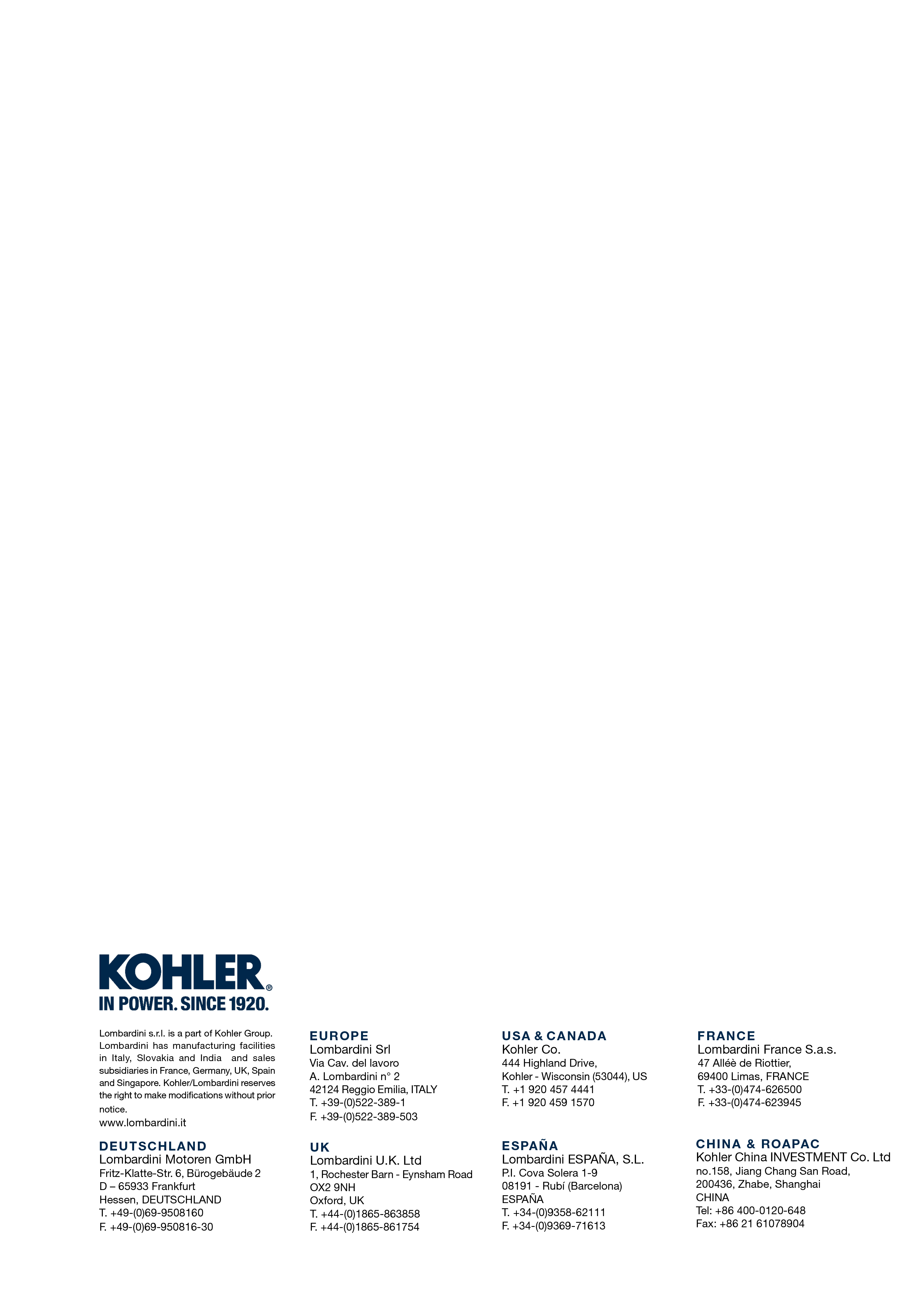 Informations sur le montageManuel d'atelier KDI 3404 TCR (Rev. 10.4)ÉQUIPEMENT SPÉCIFIQUEÉQUIPEMENT SPÉCIFIQUEÉQUIPEMENT SPÉCIFIQUEÉQUIPEMENT SPÉCIFIQUE"ST"Photo / DessinDESCRIPTIONNUMÉROST_05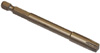 Clé Six nicks SN 8ED0014603650-S9.3.1 Coussinets de palier   Important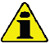 Effectuer les procédures au Par. 8.2.1 et 8.2.2 , avant  d’effectuer le montage.Les demi-paliers de vilebrequin étant constitués d'un matériau spécial, il est impératif de les remplacer lors de chaque montage afin d'éviter tout grippage.
Monter les nouveaux demi-paliers A1 sur le demi-carter inférieur B1 en respectant les encoches de référence C .
   Important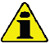 Après le montage des demi-paliers, vérifier que les trous de lubrification D correspondent aux rainures du demi-carter B1 .Les demi-paliers inférieurs et supérieurs NE peuvent PAS être replacés séparément, ils doivent l'être tous en même temps.Monter les nouveaux demi-paliers A2 sur le demi-carter inférieur B2 en respectant les encoches de référence C .Lubrifier les demi-paliers A1 et A2 avec de huile.
Fig 9.1


Fig 9.2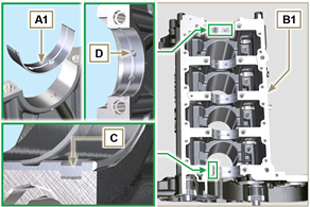 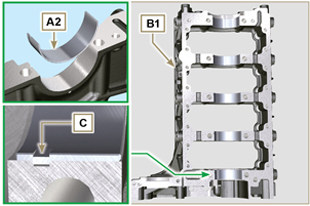 9.3.2 PoussoirsLubrifier avec de l'huile les poussoirs E .Insérer les poussoirs E dans les logements F du demi-carter supérieur B1 .
Fig 9.3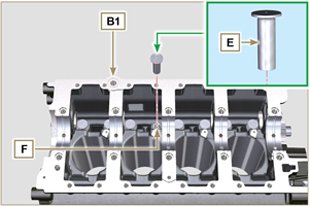 9.3.3 Gicleurs d'huileInsérer les gicleurs G sur le demi-carter supérieur B1 en vissant manuellement les vis de raccord H .Vérifier que les gicleurs G soient correctement insérés dans leur logement comme indiqué dans le détail L et serrer les vis de raccordement H (couple de serrage 10 Nm ).
Fig 9.4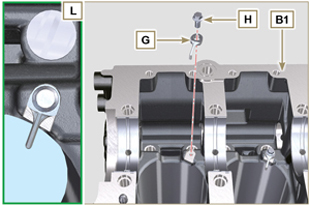 9.3.4 Vilebrequin   Important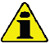 Effectuer les contrôles décrits au Par. 8.4.1 et Par. 8.4.2 .Vérifier que les demi-coussinets A1 de palier sur le demi-carter supérieur B1 soient montés correctement.Lubrifier les axes de palier et de bielle J avec de l'huile.Insérer le vilebrequin M dans le logement sur le demi-carter supérieur B1 .Insérer les 2 demi-bagues d'épaulement N1 entre le vilebrequin M et le demi-carter supérieur B1 (détail Q ).
Fig 9.5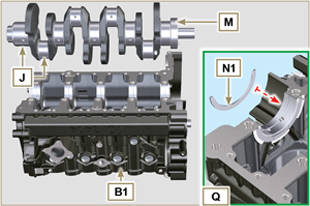 9.3.5 Demi-carter inférieurVérifier que les surfaces d'accouplement P ne présentent pas d'impuretés.Distribuer un cordon de Loctite 5660 d'une épaisseur d'environ 1,5 mm sur la surface P du demi-carter supérieur B1 en prenant garde de ne pas obstruer les conduits de refoulement de l'huile X et de retour de l'huile dans le carter Y .Introduire le joint S dans le logement du carter moteur B1.Note: en alternative, appliquer du Loctite 5699
Fig 9.6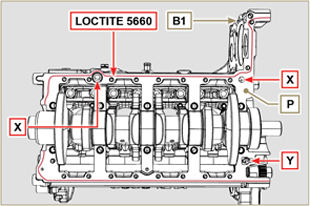 Vérifier que les demi-coussinets A2 de palier sur le carter inférieur B2 soient montés correctement.Monter les 2 demi-bagues d’épaulement N2 sur le demi-carter inférieur B2 en appliquant deux gouttes de graisse pour les maintenir dans leur logement.Accoupler les deux demi-carters B1 et B2 en respectant les goupilles de référence T .Vérifier que les demi-coussinets A2 de palier sur le carter inférieur B2 soient montés correctement.Monter les 2 demi-bagues d’épaulement N2 sur le demi-carter inférieur B2 en appliquant deux gouttes de graisse pour les maintenir dans leur logement.Accoupler les deux demi-carters B1 et B2 en respectant les goupilles de référence T .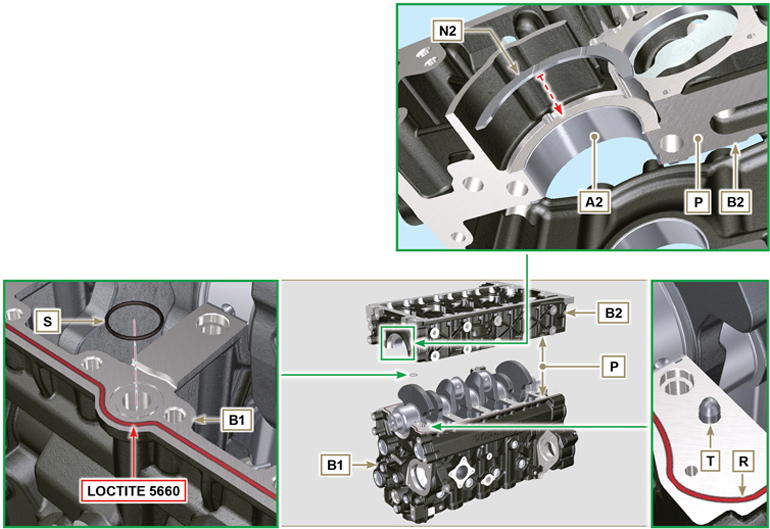 Fig 9.7 - F ig 9.8Fig 9.7 - F ig 9.8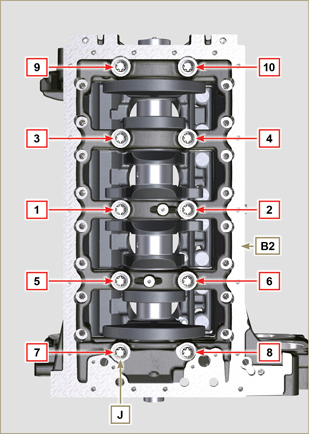 Fig 9.9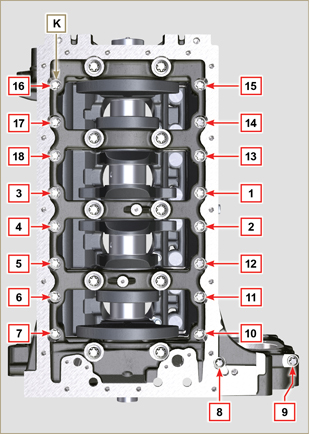 Fig 9.10Tab 9.2   Important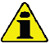 Les boulons de fixation J , K doivent impérativement être remplacés après chaque montage.Le non respect des procédures de montage compromet le bon fonctionnement du moteur et crée un risque de dommages matériels et de blessures.Serrer les vis J , K en respectant les cycles, le serrage et les rotations suivantes, comme indiqué dans le Tab. 9.2 .Appliquer de la « Molyslip AS COMPOUND 40 » sur les filetages et sous la tête des vis J , K , et les visser manuellement jusqu'à la butée.Fixer les vis J , K selon l'ordre de Fig. 9.9 ou Fig. 9.10 et les couples de serrage indiqués dans le Tab. 9.2 .Vérifier que le vilebrequin M tourne librement.Insérer le joint W dans le logement du carter moteur B ( ST_47 ) .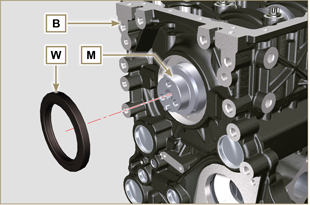 Fig 9.119.3.6 Arbre à camesVérifier que la goupille P1 soit montée correctement sur le vilebrequin M .Positionner l'engrenage M1 sur le vilebrequin M en respectant les références avec la goupille P1 .Visser la vis N1 jusqu'en butée.Lubrifier les axes S2 , les cames S3 de l'arbre à cames S1 , tous les logements Q1 avec de l'huile.Insérer l'arbre à cames S1 dans les logements Q1 , jusqu'en butée.Positionner l'engrenage R1 en respectant toutes les références T1 des engrenages M1 .   Important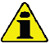 Le non respect des références T1 sur les engrenages M1 et R1 entraine un dysfonctionnement du moteur et de graves dommages.

   7. Vérifier que le vilebrequin M tourne librement.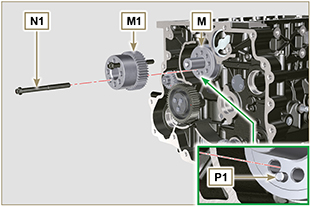 Fig 9.12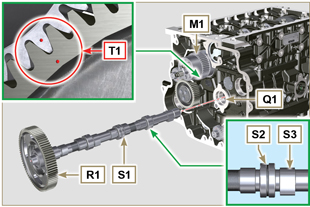 Fig 9.139.3.7 SegmentsEffectuer les contrôles décrits dans le Par. 8.5.3 .Insérer le segment racleur Z3 sur le piston Z .Insérer la 2e bague d'étanchéité Z2 sur le piston Z .Insérer la 1ère bague d'étanchéité Z1 sur le piston Z .Effectuer les contrôles décrits dans le Par. 8.5.4 .Orienter l’ouverture des segments à 120° entre eux (Y) .REMARQUE : ne pas orienter l’ouverture du segment avec le trou pour l’axe de piston (N).Lubrifier la chemise du piston et les segments avec de l'huile.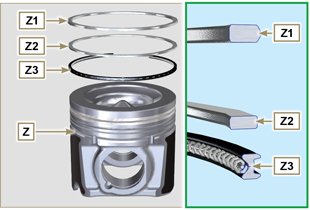 Fig 9.14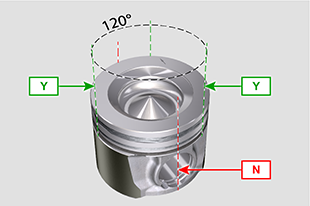 Fig 9.159.3.8 Piston   Important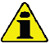 Les boulons de fixation E1 doivent impérativement être remplacés après chaque montage.Avant de procéder au montage du groupe piston et bielle, effectuer les contrôles décrits dans les Par. 8.5.1 .Toujours remplacer les coussinets D1 lors de chaque montage.Accoupler les composants selon les références au Par. 7.15.5 .Dévisser les vis E1 et retirer le chapeau de bielle F1 .Insérer la bielle F2 dans le piston Z et aligner les logements G1 .Insérer l'axe H1 dans le logement G1 pour l'assemblage du groupe bielle-piston.Insérer les bagues d'arrêt L1 dans le logement G2 du piston Z pour bloquer l'axe H1 .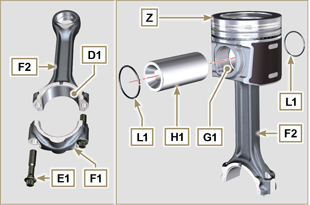 Fig 9.16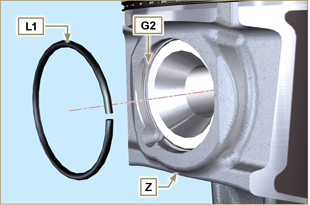 Fig 9.179.3.9 Groupe piston et bielle   Important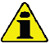 Avant de réaliser le montage du groupe piston et bielle, il faut effectuer les contrôles décrits dans les Par. 8.5.5 .Faire tourner le vilebrequin M en déplaçant l'axe de bielle J1 vers le PMS du cylindre concerné.
Fig 9.18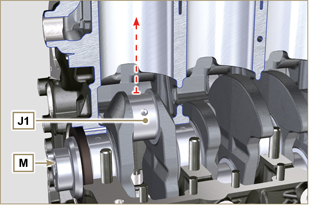 Lubrifier la chemise et les segments du piston Z .Vérifier que le demi-palier U1 soit monté correctement et le lubrifier abondamment.Utiliser une pince serre-collier pour introduire le piston dans le cylindre W1 sur environ 10 mm (cote T2 ).
   Important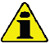 Vérifier d'être dans la condition décrite au point 1 .Le piston Z doit être monté avec la partie creuse K1 , présente d'un côté de la chemise, tournée vers les gicleurs d'huile G .Tourner le piston Z de 10° en sens horaire par rapport à sa position de montage correcte ( Fig. 9.20 - cote T3 ).
REMARQUE: Cette opération permet d'éviter l'impact entre la bielle F2 et le gicleur G .
Fig 9.19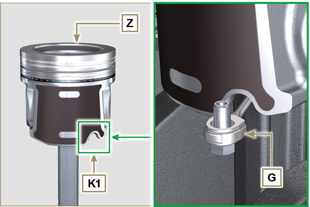 
Fig 9.20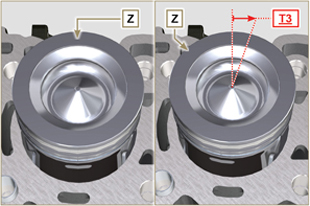 
Fig 9.21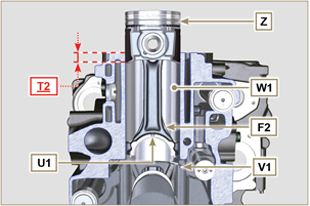 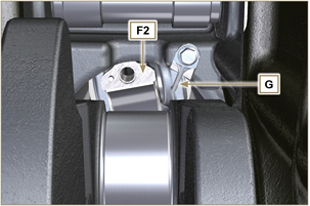 

Fig 9.22   Important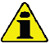 Laisser la pince serre-collier montée sur le piston.Pousser le piston Z vers le bas, sans introduire les segments dans le cylindre, tourner le piston Z de 10° en sens horaire (cote T3 – position correcte de montage).
Fig 9.23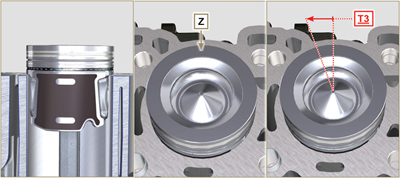 Pousser le piston Z vers le bas en centrant l'axe de bielle J1 par rapport à la bielle F2 .Faire tourner le vilebrequin M en déplaçant l'axe de bielle J1 vers le PMI du cylindre concerné.Pousser le piston Z vers le bas en centrant l'axe de bielle J1 par rapport à la bielle F2 .Tourner le carter pour insérer le chapeau de tête de bielle F1 .Vérifier que le demi-palier U1 soit monté correctement sur le chapeau de bielle F1 .
     Important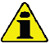 Vérifier que les plans de rupture du chapeau de bielle F1 coïncide parfaitement avec la bielle F2 avant de visser et de serrer les vis E1 .Accoupler le chapeau de bielle F1 à la bielle F2 en respectant les repères effectués lors du montage ( Par. 7.15.2 et 7.15.5 ).Appliquer de la « Molyslip AS COMPOUND 40 » sur les filetages et sous la tête des vis E1 , et les visser manuellement jusqu'à la butée.     Important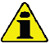 Le non respect des procédures de montage compromet le bon fonctionnement du moteur et crée un risque de dommages matériels et de blessures.Serrer les vis E1, en de manière alternée, en respectant impérativement les couples de serrage indiqués ( Tab. 9.3 ).Répéter les opérations 1 à 14 pour chaque cylindre.Vérifier que les bielles aient du jeu et que le vilebrequin M tourne librement.
REMARQUE: Après avoir effectué le contrôle décrit au point 16, positionner l'arbre M avec le premier cylindre au PMS.
Fig 9.24


Fig 9.25


Fig 9.26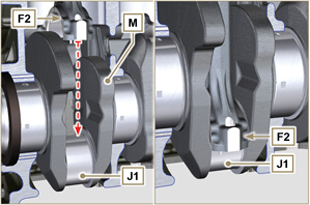 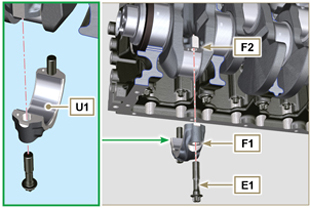 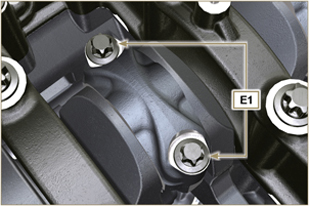 Tab 9.3Tab 9.3REMARQUE : Cliquer a droit pour reproduire la procédure.https://www.youtube.com/embed/V4aXYc_0x8U?showinfo=0&rel=09.4.1 Tuyau de retour d'huile   Important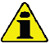 Toujours remplacer le joint D lors de chaque montage.Toujours remplacer les vis B par des neuves ou, en alternative, appliquer du Loctite 2701 .Fixer le tuyau A sur le demi-carter C  avec les vis B en interposant le joint CD (couple de serrage 10 Nm ).
Fig 9.27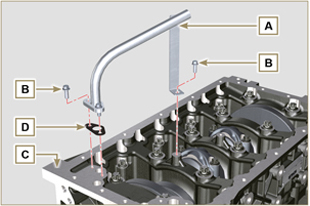 9.4.2 Tuyau d’aspiration d’huile   Important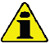 Toujours remplacer le joint F lors de chaque montage.Toujours remplacer les vis B par des neuves ou, en alternative, appliquer du Loctite 2701 .
Fixer le tuyau E sur le carter C avec les vis B (couple de serrage 10 Nm) en interposant le joint F .
Fig 9.28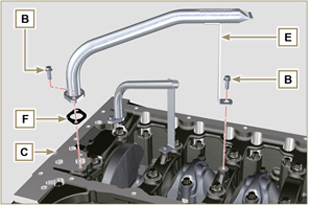 9.4.3 Carter d’huileVérifier que les surfaces de contact G du carter d'huile H et du carter C ne présentent pas d'impuretés.Appliquer un cordon d'environ 2,5 mm de scellant ( Loctite 5660 ) sur la surface G de le carter C .Note : en alternative, appliquer du Loctite 5699
Fig 9.29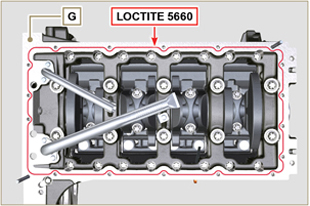 Positionner le carter d'huile H sur le carter C en correspondance des trous de fixation fixation (s’aider de l’outil ST_18 ).
Fig 9.30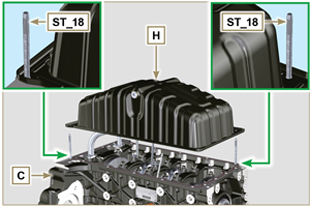      Important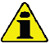 Serrer les vis L en respectant impérativement l'ordre et le couple de serrage indiqués.
Fixer le carter d'huile H au moyen des vis L .Après avoir serré de la vis n° 10 , dévisser la vis n° 1 puis la serrer à nouveau selon le couple de serrage indiqué au point 4 . 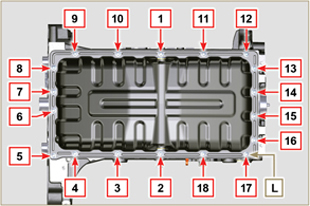 Fig 9.319.5.1 Joint de tige des soupape   Important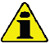 Effectuer les contrôles décrits au Par. 8.6.4 avant de procéder aux opérations suivantes.Toujours remplacer le joint A lors de chaque montage.Lubrifier la partie interne les joints A .
Monter les joints A sur les guides de la soupape B en utilisant l’outil ST_08 .
Fig 9.32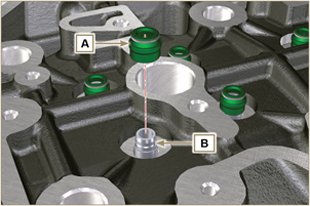 9.5.2 Douilles des injecteurs électroniques (  )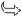 Insérer les joints C dans les logements de la douille D .Insérer le joint E avec le côté bombé tourné vers le haut à la base de la douille D .Lubrifier les joints C avec de l'huile.Insérer et visser avec précaution la douille D dans le logement de la culasse F .
REMARQUE: la douille D ne doit pas saillir de la surface de la culasse G .
Serrer la douille K (couple de serrage  30 Nm ).
Fig 9.33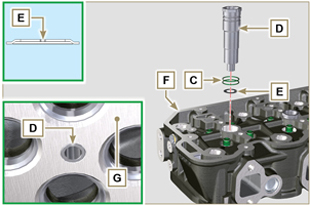 9.5.3 Dépassement des injecteurs électroniquesExécuter les opérations de point 1, 2 du Par. 6.1.4 .Exécuter les opérations de point 3, 4 du Par. 6.1.5 .Vérifier le dépassement de l'injecteur à l'aide de l'outil ST_03 (Fig. 9.35) la valeur doit être comprise entre 1,68 et 2,42 mm.
REMARQUE: si la valeur relevée ne correspond pas, remplacer le joint Q avec une épaisseur différente.
Fig 9.34 - Fig. 9.35 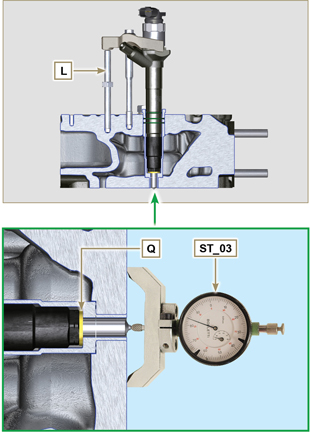 9.5.4 SoupapesLubrifier les soupapes X avec de l'huile et les insérer dans la culasse F dans leurs positions d'origine, en respectant les repères créés au Par. 7.12.4.1 .Positionner le ressort Y sur le logement de la culasse F .Placer la coupelle S sur le ressort Y en centrant la soupape X .Monter l'outil ST_07 sur la culasse F en le fixant sur l'un des trous de fixation du couvercle des culbuteurs.
REMARQUE: Changer le trou de fixation en fonction de la position des soupapes à monter.
Positionner l'outil ST_07 sur la soupape comme indiqué sur la Fig. 9.37 .Pousser le levier de l'outil ST_07 vers le bas, de manière à abaisser les coupelles de la soupape S en direction de la flèche AK , et insérer les demi-cônes AJ à l'intérieur de la coupelle S .S'assurer que les demi-cônes AJ soient montés correctement sur les logements de la soupape X et relâcher l'outil ST_07 .
REMARQUE: Répéter toutes les opérations pour chaque soupape concernée et retirer l'outil ST_07 .
Fig 9.36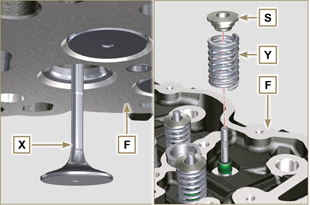 9.5.4 SoupapesLubrifier les soupapes X avec de l'huile et les insérer dans la culasse F dans leurs positions d'origine, en respectant les repères créés au Par. 7.12.4.1 .Positionner le ressort Y sur le logement de la culasse F .Placer la coupelle S sur le ressort Y en centrant la soupape X .Monter l'outil ST_07 sur la culasse F en le fixant sur l'un des trous de fixation du couvercle des culbuteurs.
REMARQUE: Changer le trou de fixation en fonction de la position des soupapes à monter.
Positionner l'outil ST_07 sur la soupape comme indiqué sur la Fig. 9.37 .Pousser le levier de l'outil ST_07 vers le bas, de manière à abaisser les coupelles de la soupape S en direction de la flèche AK , et insérer les demi-cônes AJ à l'intérieur de la coupelle S .S'assurer que les demi-cônes AJ soient montés correctement sur les logements de la soupape X et relâcher l'outil ST_07 .
REMARQUE: Répéter toutes les opérations pour chaque soupape concernée et retirer l'outil ST_07 .
Fig 9.37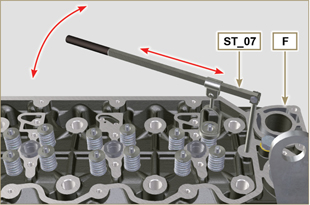 9.5.4 SoupapesLubrifier les soupapes X avec de l'huile et les insérer dans la culasse F dans leurs positions d'origine, en respectant les repères créés au Par. 7.12.4.1 .Positionner le ressort Y sur le logement de la culasse F .Placer la coupelle S sur le ressort Y en centrant la soupape X .Monter l'outil ST_07 sur la culasse F en le fixant sur l'un des trous de fixation du couvercle des culbuteurs.
REMARQUE: Changer le trou de fixation en fonction de la position des soupapes à monter.
Positionner l'outil ST_07 sur la soupape comme indiqué sur la Fig. 9.37 .Pousser le levier de l'outil ST_07 vers le bas, de manière à abaisser les coupelles de la soupape S en direction de la flèche AK , et insérer les demi-cônes AJ à l'intérieur de la coupelle S .S'assurer que les demi-cônes AJ soient montés correctement sur les logements de la soupape X et relâcher l'outil ST_07 .
REMARQUE: Répéter toutes les opérations pour chaque soupape concernée et retirer l'outil ST_07 .
Fig 9.38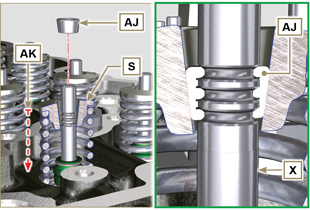 9.5.5 Culasse du moteurFixer les chevilles à œillet AW avec les vis AX sur la culasse F (couple de serrage 80 Nm ).Positionner le piston P aul PMS.Positionner l'outil ST_03 sur la surface de la culasse et relever le dépassement du piston P par rapport au plan de la culasse  K en 4 points diamétralement opposés R .
Répéter l’opération pour tous les pistons P et noter la valeur moyenne la plus élevée, qui détermine la cote S (Tab. 9.4) .
Tab. 9.4
Selon la valeur relevée au point 3 , choisir le joint T correspondant comme indiqué dans le Tab. 9.4 ( Fig. 9.41 détail U ).Vérifier que la surface K du carter et le joint T ne présentent pas d'impuretés.
   Important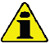 Le joint de culasse doit impérativement être remplacé lors de chaque montage.Positionner le joint T sut la surface K en utilisant les douilles de centrage J comme références.
Fig 9.39


Fig 9.40


Fig 9.41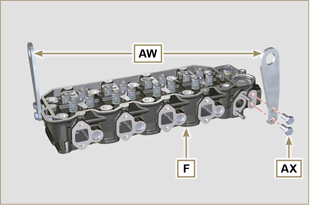 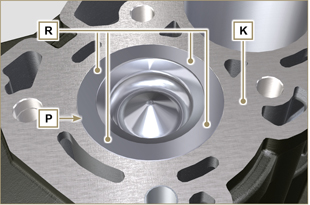 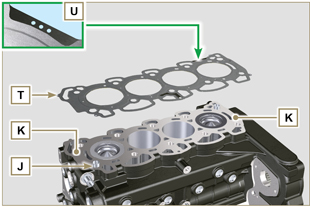 Vérifier que la surface W ne présente pas d'impuretés.Positionner la culasse F sur le  carter Z en utilisant les douilles de centrage J comme référence.
   Important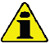 Les boulons de fixation V doivent impérativement être remplacés après chaque montage.
Composant modifié, voir circulaire technique 710009.Le non respect des procédures de montage compromet le bon fonctionnement du moteur et crée un risque de dommages matériels et de blessures.Serrer les vis V en respectant les cycles, le serrage et les rotations suivantes, comme indiqué dans le Tab. 9.5 .Fixer la culasse F en serrant les vis V selon l'ordre de Fig. 9.43 et les couples de serrage et les pauses entre les cycles indiqués dans le Tab. 9.5 .
Fig 9.42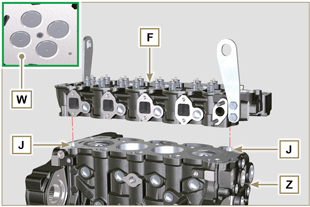 Tab. 9.5

Fig 9.43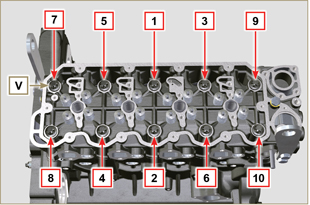 9.5.6 Tiges et ponts soupapesInsérer les tiges de commande des culbuteurs AA à l'intérieur des logements de la culasse F .
   Important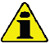 Centrer correctement les tiges AA par rapport au logement sphérique des poussoirs de l'arbre à cames AB .Monter le pont de soupape AC sur les couples de soupapes d'échappement et d'admission.
Fig 9.44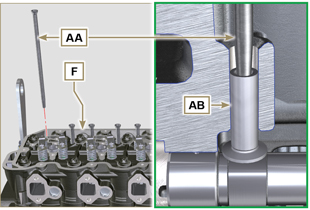 9.5.6 Tiges et ponts soupapesInsérer les tiges de commande des culbuteurs AA à l'intérieur des logements de la culasse F .
   ImportantCentrer correctement les tiges AA par rapport au logement sphérique des poussoirs de l'arbre à cames AB .Monter le pont de soupape AC sur les couples de soupapes d'échappement et d'admission.
Fig 9.45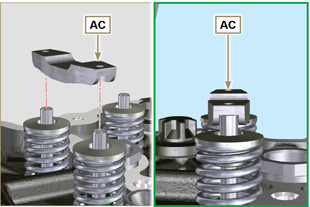 9.5.7 Culbuteurs   Important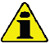 Le culbuteur d'admission AT est plus court que le culbuteur d'échappement AR .
Monter la bague d'arrêt AM dans le logement AN de l'axe des culbuteurs AH .Positionner l'axe AH avec le plan AP vers le haut et insérer les 2 bagues d'épaulement AQ .Insérer dans l'ordre le culbuteur AR , le support AS et le culbuteur d'échappement AT sur l'axe AH .Insérer le ressort AU sur l'axe.Répéter les points 3 et 4 pour tous les culbuteurs.
REMARQUE: Le support AV qui contient la goupille élastique BV doit être monté au niveau du cylindre n° 3 .
Insérer deux bague d'épaulement AQ et la bague d'arrêt AN pour bloquer tous les composants insérés sur l'axe AH .
REMARQUE: Le ressort AU assure le maintien en position des supports AS et AV .
Fig 9.46


Fig 9.47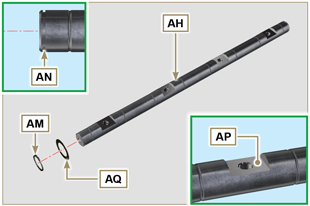 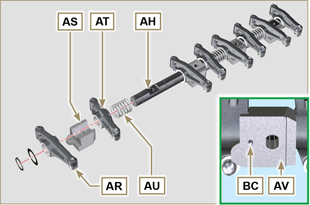 9.5.8 Groupe axe culbuteurs   Important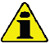 Positionner le groupe axe culbuteurs BB sur un plan de manière à aligner tous les plans des supports.Vérifier que les pistons sont à mi-chemin entre le PMS et le PMI.
Depuis la vue A ⇒ ( Par. 1.4 ) tourner le vilebrequin de 90° dans le sens contraire des aiguilles d'une montre par rapport au PMS du 1er cylindre , en plaçant la goupille élastique BP du vilebrequin comme illustré sur la Fig. 9.48 .Si le moteur est peint ou protégé avec une peinture transparente, remplacer les vis de fixation  BE .Positionner le groupe axe culbuteurs BB sur la culasse F , en faisant coïncider la référence de la goupille BC avec le trou de la culasse F .Vérifier que tous les culbuteurs et les chapes de commande des soupapes soient en position correcte (détail BD ).
Mettre en place le poussoir dans le logement de la tige de commande des poussoirs.Fixer le groupe axe culbuteurs BB en serrant les vis BE (couple de serrage 40 Nm ). Respecter l'ordre de serrage des vis BE indiqué sur la Fig. 9.50 .
Fig 9.48


Fig 9.49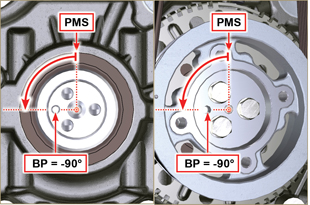 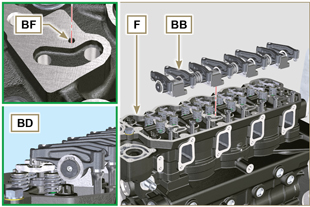 
Fig 9.50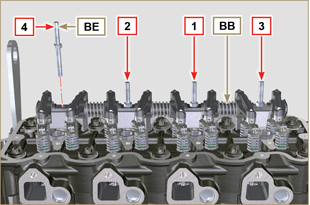 9.5.9 Couvercle des culbuteurs   Important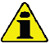 Remplacer les joints BF , BL et BM à chaque montage ( ST_11 - ST_12  - humidifier les logements sur la chape BN avec du Loctite 480 avant de monter les joints).
Composant modifié, voir circulaire technique 710017.Respecter l’ordre de serrage illustré sur la Fig. 9.52 .Placer l’outil ST_17 sur la culasse, en correspondance des deux trous de fixation 9 et 10.Lubrifier la partie supérieure des joints BL et la partie inférieure des joints BM avec de la vaseline.Placer le joint BF et le couvercle des culbuteurs BN sur la tête F en utilisant l’outil ST_17 comme guide.Fixer le couvercle des culbuteurs BN sur la culasse F avec les vis BG (couple de serrage 10 Nm ).
Fig 9.51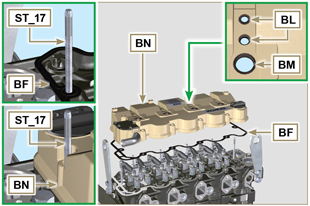 9.5.9 Couvercle des culbuteurs   ImportantRemplacer les joints BF , BL et BM à chaque montage ( ST_11 - ST_12  - humidifier les logements sur la chape BN avec du Loctite 480 avant de monter les joints).
Composant modifié, voir circulaire technique 710017.Respecter l’ordre de serrage illustré sur la Fig. 9.52 .Placer l’outil ST_17 sur la culasse, en correspondance des deux trous de fixation 9 et 10.Lubrifier la partie supérieure des joints BL et la partie inférieure des joints BM avec de la vaseline.Placer le joint BF et le couvercle des culbuteurs BN sur la tête F en utilisant l’outil ST_17 comme guide.Fixer le couvercle des culbuteurs BN sur la culasse F avec les vis BG (couple de serrage 10 Nm ).
Fig 9.52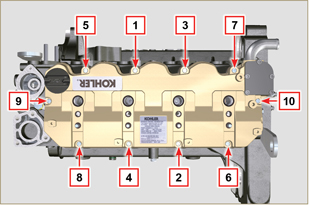 9.6.1 Demi-collecteur interne   Important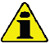 Vérifier que les surfaces de contact entre le demi-collecteur C et la culasse D ne présentent pas d'impuretés.
Insérer l'outil spécial ST_18 dans les points indiqués.Placer le joint B et le collecteur C sur la culasse D .Fixer le demi-collecteur C avec les vis A sur la culasse D (couple de serrage 25 Nm )
Fig 9.53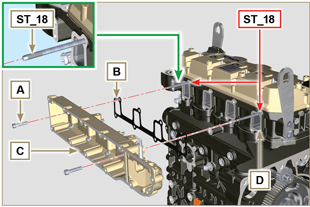 9.6.2 Demi-collecteur externe   Important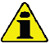 Vérifier que les surfaces de contact entre les deux demi-collecteurs C et M ne présentent pas d'impuretés.Insérer l'outil spécial ST_18 dans les points indiqués.Placer le joint N , la tôle P et le demi-collecteur M sur le demi-collecteur C .Fixer le demi-collecteur M sur le demi-collecteur C avec les vis L (couple de serrage 22 Nm - ST_05 ).
Fig 9.54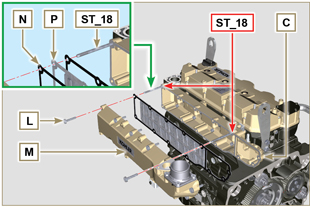    Important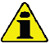 NE PAS monter des injecteurs électroniques neufs ou différents en absence des outils nécessaires ( Chap . 13 ).Ne retirer les bouchons de protection de tous les composants du circuit du carburant  qu'au moment du montage ( Par. 2.9.8 ).   ImportantNE PAS monter des injecteurs électroniques neufs ou différents en absence des outils nécessaires ( Chap . 13 ).Ne retirer les bouchons de protection de tous les composants du circuit du carburant  qu'au moment du montage ( Par. 2.9.8 ).9.7.1 Pompe à injection haute pressionVérifier que la surface A ne présente pas d'impuretés (Fig. 9.56).
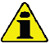 
Important
Toujours remplacer le joint B lors de chaque montage.Le joint d'étanchéité B a un sens de montage unique ( Fig. 9.55 ).Toujours remplacer les vis C avec des vis neuves ou bien appliquer du Loctite 2701 ( Fig. 9.55 ).Monter le nouveau joint B sur la pompe à injection D (Fig. 9.56).Fixer la pompe D dans le logement A1 en même temps que le joint B avec les vis C (Fig. 9.56) (couple de serrage 25 Nm ).Vérifier que la clavette E soit correctement montée sur l'arbre F de la pompe à injection D ( Fig. 9.57 ).Positionner l'engrenage G sur l'arbre F de la pompe D en faisant correspondre la référence avec la clavette E et en respectant la référence H de l'engrenage L ( Fig. 9.57 ).Serrer l'écrou M (couple de serrage 140 Nm ).
Fig 9.55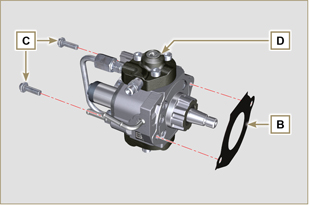 9.7.1 Pompe à injection haute pressionVérifier que la surface A ne présente pas d'impuretés (Fig. 9.56).

Important
Toujours remplacer le joint B lors de chaque montage.Le joint d'étanchéité B a un sens de montage unique ( Fig. 9.55 ).Toujours remplacer les vis C avec des vis neuves ou bien appliquer du Loctite 2701 ( Fig. 9.55 ).Monter le nouveau joint B sur la pompe à injection D (Fig. 9.56).Fixer la pompe D dans le logement A1 en même temps que le joint B avec les vis C (Fig. 9.56) (couple de serrage 25 Nm ).Vérifier que la clavette E soit correctement montée sur l'arbre F de la pompe à injection D ( Fig. 9.57 ).Positionner l'engrenage G sur l'arbre F de la pompe D en faisant correspondre la référence avec la clavette E et en respectant la référence H de l'engrenage L ( Fig. 9.57 ).Serrer l'écrou M (couple de serrage 140 Nm ).
Fig 9.56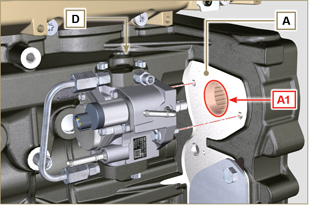 9.7.1 Pompe à injection haute pressionVérifier que la surface A ne présente pas d'impuretés (Fig. 9.56).

Important
Toujours remplacer le joint B lors de chaque montage.Le joint d'étanchéité B a un sens de montage unique ( Fig. 9.55 ).Toujours remplacer les vis C avec des vis neuves ou bien appliquer du Loctite 2701 ( Fig. 9.55 ).Monter le nouveau joint B sur la pompe à injection D (Fig. 9.56).Fixer la pompe D dans le logement A1 en même temps que le joint B avec les vis C (Fig. 9.56) (couple de serrage 25 Nm ).Vérifier que la clavette E soit correctement montée sur l'arbre F de la pompe à injection D ( Fig. 9.57 ).Positionner l'engrenage G sur l'arbre F de la pompe D en faisant correspondre la référence avec la clavette E et en respectant la référence H de l'engrenage L ( Fig. 9.57 ).Serrer l'écrou M (couple de serrage 140 Nm ).
Fig 9.57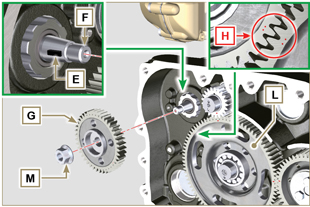 9.7.2 Filtre à carburantFixer le support du filtre à carburant N avec les vis P sur le demi-carter Q (couple de serrage 25 Nm ).REMARQUE : Pour le montage de la cartouche du carburant, se référer aux opérations 4 et 5 du Par. 6.9.2 .
Fig 9.58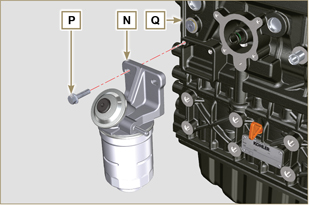 9.7.3 Injecteurs électroniques   Important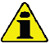 Toujours remplacer et lubrifier les joints R des injecteurs électroniques S avec de l'huile lors de chaque montage.Faire attention à repositionner les injecteurs électroniques selon les références, comme indiqué au Par. 7.10.5 .En cas de montage d'un injecteur électronique neuf (ou différent), il faut avoir l’outil  ST_01 .Si le moteur est peint ou protégé avec une peinture transparente, nettoyer l'électro-injecteur  S  en retirant la peinture près de la partie en contact avec le joint  AB .
Monter le joint T sur l'injecteur électrique S .Insérer les injecteurs électroniques S à l'intérieur du couvercle des culbuteurs U en prenant garde de ne pas abîmer le joint AB et de l'orienter conformément à la 9.59 .  
Fig 9.59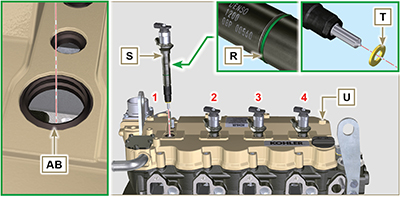 9.7.3 Injecteurs électroniques   ImportantToujours remplacer et lubrifier les joints R des injecteurs électroniques S avec de l'huile lors de chaque montage.Faire attention à repositionner les injecteurs électroniques selon les références, comme indiqué au Par. 7.10.5 .En cas de montage d'un injecteur électronique neuf (ou différent), il faut avoir l’outil  ST_01 .Si le moteur est peint ou protégé avec une peinture transparente, nettoyer l'électro-injecteur  S  en retirant la peinture près de la partie en contact avec le joint  AB .
Monter le joint T sur l'injecteur électrique S .Insérer les injecteurs électroniques S à l'intérieur du couvercle des culbuteurs U en prenant garde de ne pas abîmer le joint AB et de l'orienter conformément à la 9.59 .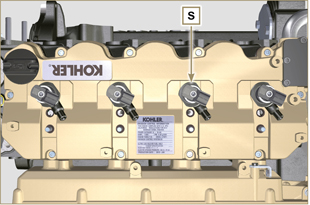 Fig 9.609.7.4 Common Rail


Fixer le rail W sur le collecteur d'admission X avec les vis V (couple de serrage 25 Nm ).
Fig 9.61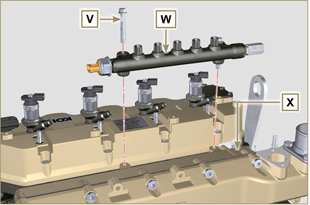 9.7.5 Tuyaux haute pression du carburant   Important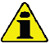 Toujours remplacer les tuyaux Y et le tuyau Z lors de chaque montage.Positionner les tuyaux Y sur le Common Rail W et sur les injecteurs électroniques S , corriger la position des injecteurs électroniques S au moyen de la connexion des raccords avec les tuyaux Y .
   Important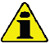 Visser manuellement les écrous J et K sans les serrer.Si le moteur est peint ou protégé avec une peinture transparente, remplacer les vis de fixation  B1 .Positionner les étriers de fixation des injecteurs électroniques A1 et les vis B1 , en interposant la rondelle C1 .
   Important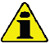 Remplacer les tuyaux Y ( Fig. 9.62 ) si les vis B1 ne se vissent pas librement.
Serrer tous les écrous K (couple de serrage 30 Nm ).Serrer tous les écrous J (couple de serrage 25 Nm ).S'assurer que les étriers de fixation des injecteurs électroniques A1 soient positionnés correctement sur les vis de fixation de l'axe des culbuteurs D1 et sur les injecteurs électroniques S .Serrer les vis B1 de fixation des étriers des injecteurs électroniques (couple de serrage 20 Nm ).Positionner le tuyau Z en vissant les écrous J et K.   Important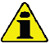 Visser manuellement les écrous K et J sans les serrer.
Serrer l'écrou J (couple de serrage 30   Nm ).Serrer l'écrou K (couple de serrage 25 Nm ).Fixer le collier E1 avec la vis F1 (couple de serrage 10 Nm ).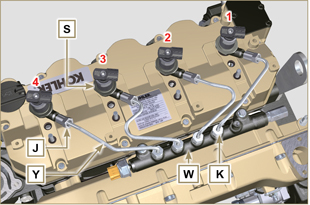 Fig 9.629.7.5 Tuyaux haute pression du carburant   ImportantToujours remplacer les tuyaux Y et le tuyau Z lors de chaque montage.Positionner les tuyaux Y sur le Common Rail W et sur les injecteurs électroniques S , corriger la position des injecteurs électroniques S au moyen de la connexion des raccords avec les tuyaux Y .
   ImportantVisser manuellement les écrous J et K sans les serrer.Si le moteur est peint ou protégé avec une peinture transparente, remplacer les vis de fixation  B1 .Positionner les étriers de fixation des injecteurs électroniques A1 et les vis B1 , en interposant la rondelle C1 .
   ImportantRemplacer les tuyaux Y ( Fig. 9.62 ) si les vis B1 ne se vissent pas librement.
Serrer tous les écrous K (couple de serrage 30 Nm ).Serrer tous les écrous J (couple de serrage 25 Nm ).S'assurer que les étriers de fixation des injecteurs électroniques A1 soient positionnés correctement sur les vis de fixation de l'axe des culbuteurs D1 et sur les injecteurs électroniques S .Serrer les vis B1 de fixation des étriers des injecteurs électroniques (couple de serrage 20 Nm ).Positionner le tuyau Z en vissant les écrous J et K.   ImportantVisser manuellement les écrous K et J sans les serrer.
Serrer l'écrou J (couple de serrage 30   Nm ).Serrer l'écrou K (couple de serrage 25 Nm ).Fixer le collier E1 avec la vis F1 (couple de serrage 10 Nm ).
Fig 9.63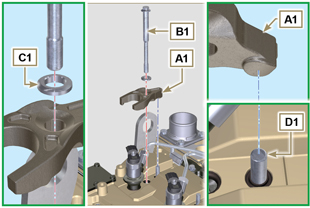 9.7.5 Tuyaux haute pression du carburant   ImportantToujours remplacer les tuyaux Y et le tuyau Z lors de chaque montage.Positionner les tuyaux Y sur le Common Rail W et sur les injecteurs électroniques S , corriger la position des injecteurs électroniques S au moyen de la connexion des raccords avec les tuyaux Y .
   ImportantVisser manuellement les écrous J et K sans les serrer.Si le moteur est peint ou protégé avec une peinture transparente, remplacer les vis de fixation  B1 .Positionner les étriers de fixation des injecteurs électroniques A1 et les vis B1 , en interposant la rondelle C1 .
   ImportantRemplacer les tuyaux Y ( Fig. 9.62 ) si les vis B1 ne se vissent pas librement.
Serrer tous les écrous K (couple de serrage 30 Nm ).Serrer tous les écrous J (couple de serrage 25 Nm ).S'assurer que les étriers de fixation des injecteurs électroniques A1 soient positionnés correctement sur les vis de fixation de l'axe des culbuteurs D1 et sur les injecteurs électroniques S .Serrer les vis B1 de fixation des étriers des injecteurs électroniques (couple de serrage 20 Nm ).Positionner le tuyau Z en vissant les écrous J et K.   ImportantVisser manuellement les écrous K et J sans les serrer.
Serrer l'écrou J (couple de serrage 30   Nm ).Serrer l'écrou K (couple de serrage 25 Nm ).Fixer le collier E1 avec la vis F1 (couple de serrage 10 Nm ).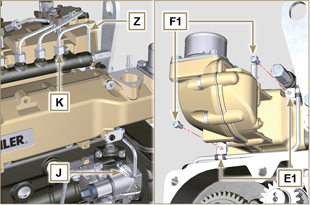 Fig 9.64  9.7.6 Tuyaux de refoulement du carburant
Connecter le tuyaux G1 au raccord de sortie du support du filtre N et au raccord d'entrée de la pompe à injection D .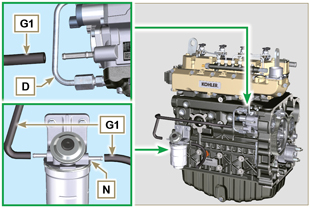 Fig 9.659.7.7 Tuyaux de retour du carburant
Contrôler l'intégrité des joints H1 sur les raccords J1 .
REMARQUE : Ne pas déconnecter les tuyaux du distributeur K1 .Positionner les tuyaux de retour et serrer le distributeur K1 avec la vis L1 sur le collecteur d'admission X ( Fig. 9.66 - couple de serrage 10 Nm).Brancher les raccords J1 (Fig. 9.67) aux injecteurs électroniques S et les bloquer avec les clips M1 .Brancher le tuyau N1 sur le raccord P1 .Monter les joints Q1 et le raccord R1 sur la vis S1 .Serrer la vis S1 sur le Common Rail W (couple de serrage 15 Nm ) avec l'embout du raccord R1 dirigé vers le haut.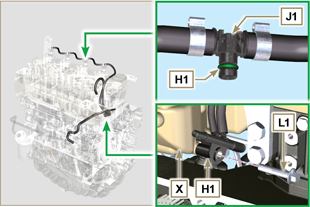 Fig 9.669.7.7 Tuyaux de retour du carburant
Contrôler l'intégrité des joints H1 sur les raccords J1 .
REMARQUE : Ne pas déconnecter les tuyaux du distributeur K1 .Positionner les tuyaux de retour et serrer le distributeur K1 avec la vis L1 sur le collecteur d'admission X ( Fig. 9.66 - couple de serrage 10 Nm).Brancher les raccords J1 (Fig. 9.67) aux injecteurs électroniques S et les bloquer avec les clips M1 .Brancher le tuyau N1 sur le raccord P1 .Monter les joints Q1 et le raccord R1 sur la vis S1 .Serrer la vis S1 sur le Common Rail W (couple de serrage 15 Nm ) avec l'embout du raccord R1 dirigé vers le haut.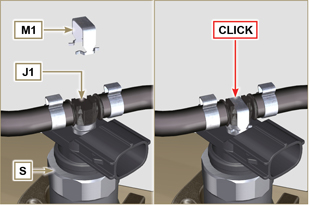 Fig 9.679.7.7 Tuyaux de retour du carburant
Contrôler l'intégrité des joints H1 sur les raccords J1 .
REMARQUE : Ne pas déconnecter les tuyaux du distributeur K1 .Positionner les tuyaux de retour et serrer le distributeur K1 avec la vis L1 sur le collecteur d'admission X ( Fig. 9.66 - couple de serrage 10 Nm).Brancher les raccords J1 (Fig. 9.67) aux injecteurs électroniques S et les bloquer avec les clips M1 .Brancher le tuyau N1 sur le raccord P1 .Monter les joints Q1 et le raccord R1 sur la vis S1 .Serrer la vis S1 sur le Common Rail W (couple de serrage 15 Nm ) avec l'embout du raccord R1 dirigé vers le haut.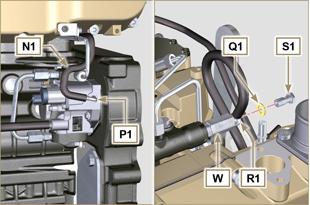 Fig 9.689.8.1 Groupes des séparateurs des vapeurs d'huile   Important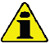 Toujours vérifier l'intégrité des tuyaux et les remplacer en cas de doute concernant leur étanchéité.
Fixer la plaque A avec les vis B (couple de serrage 10 Nm - ST_05 ).Monter les colliers C sur le tuyau D .Fixer le tuyau D au moyen de la fixation du collier C , avec la vis E , en interposant le collier F .Introduire le manchon G sur le raccord H .Fixer le tuyau J au moyen de la vis K , en interposant les joints L .Fixer le collier M .Exécuter les opérations du Par. 6.7.2 .
Fig 9.69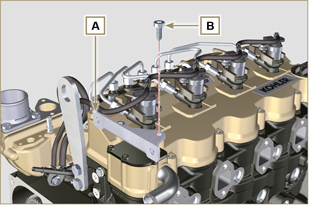 9.8.1 Groupes des séparateurs des vapeurs d'huile   ImportantToujours vérifier l'intégrité des tuyaux et les remplacer en cas de doute concernant leur étanchéité.
Fixer la plaque A avec les vis B (couple de serrage 10 Nm - ST_05 ).Monter les colliers C sur le tuyau D .Fixer le tuyau D au moyen de la fixation du collier C , avec la vis E , en interposant le collier F .Introduire le manchon G sur le raccord H .Fixer le tuyau J au moyen de la vis K , en interposant les joints L .Fixer le collier M .Exécuter les opérations du Par. 6.7.2 .
Fig 9.70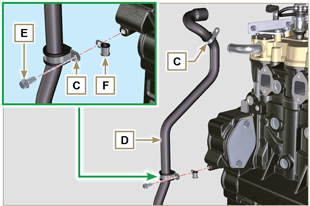 9.8.1 Groupes des séparateurs des vapeurs d'huile   ImportantToujours vérifier l'intégrité des tuyaux et les remplacer en cas de doute concernant leur étanchéité.
Fixer la plaque A avec les vis B (couple de serrage 10 Nm - ST_05 ).Monter les colliers C sur le tuyau D .Fixer le tuyau D au moyen de la fixation du collier C , avec la vis E , en interposant le collier F .Introduire le manchon G sur le raccord H .Fixer le tuyau J au moyen de la vis K , en interposant les joints L .Fixer le collier M .Exécuter les opérations du Par. 6.7.2 .
Fig 9.71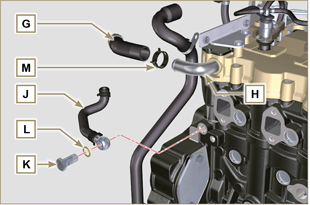 9. 8 .2 Groupe Oil Cooler et filtre à huileExécuter les opérations du Par. 6.8.3 . REMARQUE : Pour le remplacement de la cartouche de l'huile, se référer aux opérations du Par. 6.8.2 .9. 8 .2 Groupe Oil Cooler et filtre à huileExécuter les opérations du Par. 6.8.3 . REMARQUE : Pour le remplacement de la cartouche de l'huile, se référer aux opérations du Par. 6.8.2 .9. 8 .3 Clapet de pression de l'huile
Lubrifier le plongeur N et l'insérer dans le logement P jusqu'en butée.Insérer le ressort Q sur le plongeur N .Introduire la coupelle R sur le ressort Q .Introduire la goupille S dans le logement spécifique de la pompe à huile T , pour bloquer les composants N, Q, R.
Fig 9.72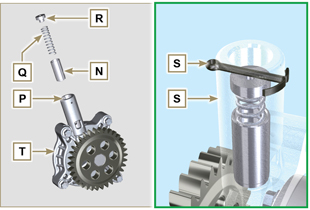 9. 8 .4 Pompe à huile
REMARQUE : Effectuer les contrôles décrits au Par. 8.7 avant de procéder aux opérations suivantes.Vérifier que toutes les surfaces de contact entre  T, V ne présentent pas d’impuretés - rayures - taches.Lors du montage, n’utiliser aucun type de joint entre T et V .Lubrifier abondamment à l'huile le logement des rotors sur la pompe à huile T .Vérifier que le rotor externe soit correctement assemblé, avec la réf. U visible, comme indiqué sur la figure (ou consulter le Par. 2.10.2 ).Fixer la pompe à huile T sur le carter V avec les vis X (couple de serrage 10 Nm ).
Fig 9.73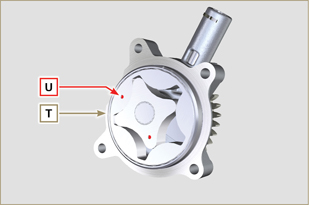 9. 8 .4 Pompe à huile
REMARQUE : Effectuer les contrôles décrits au Par. 8.7 avant de procéder aux opérations suivantes.Vérifier que toutes les surfaces de contact entre  T, V ne présentent pas d’impuretés - rayures - taches.Lors du montage, n’utiliser aucun type de joint entre T et V .Lubrifier abondamment à l'huile le logement des rotors sur la pompe à huile T .Vérifier que le rotor externe soit correctement assemblé, avec la réf. U visible, comme indiqué sur la figure (ou consulter le Par. 2.10.2 ).Fixer la pompe à huile T sur le carter V avec les vis X (couple de serrage 10 Nm ).
Fig 9.74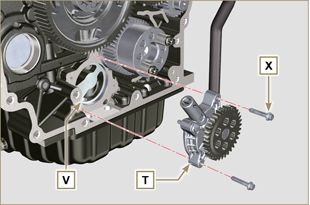 9.9.1 Cloche de bridage   Danger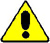 La cloche A est très lourde, faire donc particulièrement attention lors de son montage afin d'éviter toute chute et de graves risques pour l'opérateur.
   Important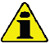 Le non respect des procédures de montage compromet le bon fonctionnement du moteur et crée un risque de dommages matériels et de blessures.Toujours remplacer et lubrifier avec de l'huile le joint C à chaque montage (le joint C doit être monté après l'opération au point 5 ST_47 ).Pour le montage des composants P, Q, R, S, T ,  agir selon les opérations décrites dans le Par. 11.2.2 - 11.3.2 - 11.4.2 - 11.5.2 .Appliquer un cordon d'environ 2,5 mm de scellant ( Loctite 5188 ) sur la surface B de la cloche A .Contrôler que le roulement J soit correctement monté sur l'arbre à cames K .Monter la cloche A sur le carter D en respectant les goupilles de référence E ( ST_45 ) .Visser manuellement les vis F sans les serrer.Serrer les vis F en respectant l'ordre de serrage indiqué (couple de serrage 75 Nm ).  
Fig 9.75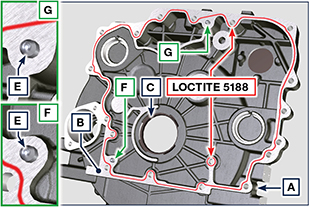 
Fig 9.76A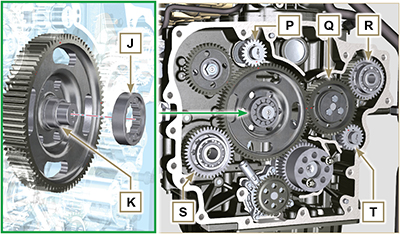 
Fig 9.76B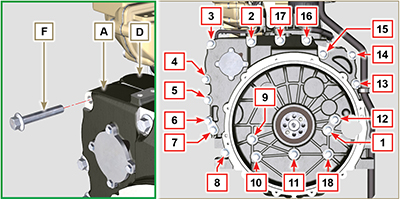 9.9.2 Volant   Danger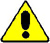 Le volant H est très lourd, faire donc particulièrement attention lors du montage afin d'éviter toute chute et de graves risques pour l'opérateur.
Dévisser les vis G et retirer l'outil ST_41 .Placer le volant H sur le vilebrequin L , au moyen de l'outil ST_43_ST_46 .Appliquer de la « Molyslip AS COMPOUND 40 » sur les filetages et sous la tête des vis G , et les visser manuellement jusqu'à la butée.Fixer le volant H au moyen des vis G (couple de serrage 60 Nm ).Serrer à nouveau les vis G (2 cycles avec couple de serrage 130 Nm).
Fig 9.77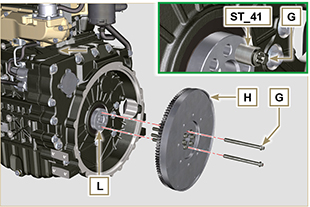      Important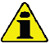 Remplacer les joints d'étanchéité métalliques A, B lors de chaque montage.En cas de montage les goujons C fixer (couple de serrage 25 Nm ) avec du  Loctite 2701 sur le filet.Le joint B doit être monté avec la mention «  TOP  » visible et dirigée vers le haut.Vérifier que les surfaces de contact D ne présentent pas d'impuretés.Insérer le joint B sur les goujons C .Placer le collecteur E sur la culasse G , en vissant manuellement les vis F , en interposant :
    - les joints A entre la culasse G et le collecteur E ;
    - les entretoises H entre les vis F et le collecteur E .Fixer le collecteur E sur la culasse G au moyen des vis F (couple de serrage 25 Nm ).Serrer les écrous L (couple de serrage 25 Nm ).
Fig 9.78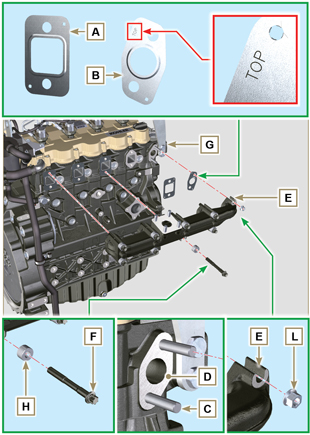 Exécuter les opérations des points 1 à 7 du Par. 6.6.2 .Exécuter les opérations des points 1 à 7 du Par. 6.6.2 .   Important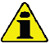 Avant de procéder, effectuer les opérations décrites au Par. 2.18 .S’assurer que le tuyau C n’est pas obstrué.Toujours remplacer les joints A, B, Q lors de chaque montage.Enlever les bouchons en plastique ou en mousse du turbocompresseur avant le montage.
Vérifier que les surfaces de contact D ne présentent pas d'impuretés de déformations ou de fissures et, dans le cas contraire, remplacer le composant endommagé.Positionner le turbocompresseur E sur les goujons F situés sur le collecteur G .Fixer le turbocompresseur E avec les écrous H (couple de serrage 25 Nm ).Fixer le tuyau L avec les vis M au turbocompresseur E .Fixer le tuyau L avec les vis N sur le carter P.
    Important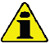 Toujours remplacer le joint Q lors de chaque montage.Avant de procéder au montage du tuyau R, exécuter les opérations indiquées au Par. 2.18.2 - Point 2 .Vérifier que le tuyau R ne soit pas bouché.Fixer le tuyau R avec les raccords S sur le turbocompresseur E et sur le carter P (couple de serrage 15 Nm ).

    Interposer les joints Q entre :
    - S et R ;
    - E et R ;
    - P et R.
Fig 9.79


Fig 9.80


Fig 9.81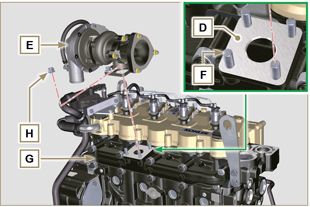 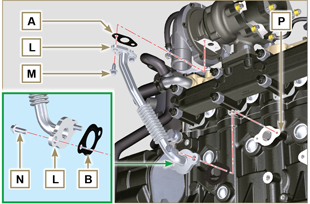 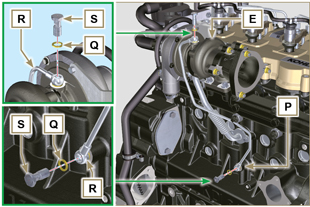 9.13.1 Capteurs et interrupteurs9.13.1 Capteurs et interrupteurs9.13.1.1 Capteur T-MAPFixer  le capteur A avec les vis B sur le collecteur C (couple de serrage 10 Nm - ST_06 ).
Fig 9.82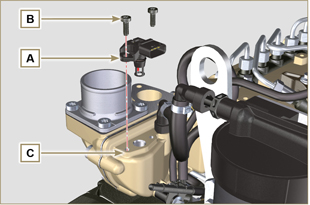 9.13.1.2 Capteur de température réfrigérantFixer le capteur D sur la culasse E (couple de errage 20 Nm ).

Fig 9.83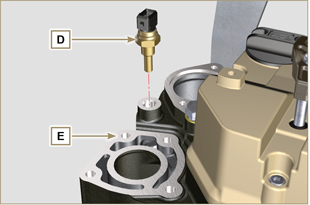 9.13.1.3 Interrupteur de pression de l'huileFixer le interrupteur F sur le carter G (couple de serrage 35 Nm ).
Fig 9.84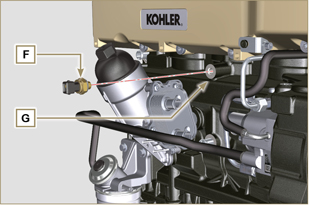 9.13.1.4 Capteur de phase sur arbre à cames
  Mesurer la distance entre la surface d'accouplement P1 et les dents de engranage G1 ( X1 ).Mesurer la distance entre la surface d'accouplement P1 et le plan du capteur S7 ( Y1 ).La différence entre ces deux mesures détermine la valeur d'entrefer ( Z1 ). La valeur ( Z1 ) admise doit être au MIN de 0,2 mm et au MAX de 1,2 mm . Insérer un cale K1 en fonction de la valeur ( Z1 ) relevée. 
REMARQUE : Les cales calibrés K1 ont une épaisseur de 0,2 mm .
Insérer le cale K1 sur le capteur S10 .Fixer le capteur de phase S10 sur le carter L avec la vis R2 (couple de serrage 10 Nm ).  
Fig 9.85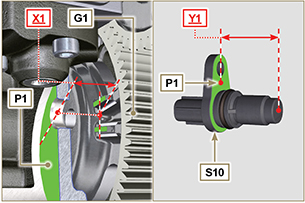 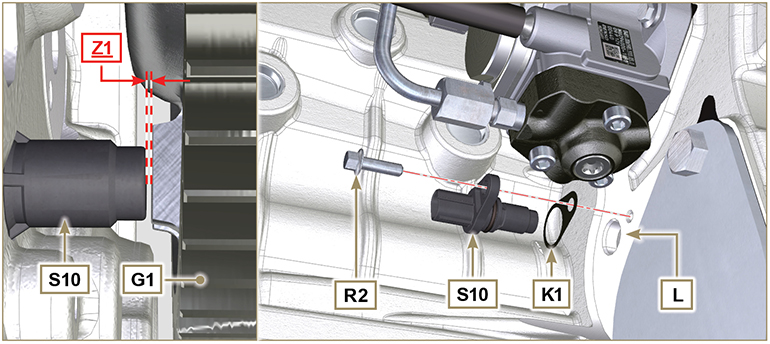 Fig 9.85AFig 9.85A9.13.1.5 Capteur de tours
  Mesurer la distance entre la surface d'accouplement J et le diamètre externe de la roue phonique ( X2 ).Mesurer la distance entre la surface d'accouplement J et le plan du capteur H (Y2) .La différence entre ces deux mesures détermine la valeur d'entrefer ( Z2 ).
La valeur ( Z2 ) admise doit être au MIN de 0,2 mm et au MAX de 1,2 mm .
Insérer un ou plusieurs cales K en fonction de la valeur ( Z2 ) relevée.
REMARQUE : Les cales calibrés K ont une épaisseur de 0,2 mm.Fixer l'étrier M avec les vis N en interposant la rondelle S (couple de serrage 10 Nm )Insérer le cale K sur le capteur H .Serrer le capteur H sur l'étrier M avec la vis R (couple de serrage 10 Nm -  ST_06 ).
Fig 9.86


Fig 9.87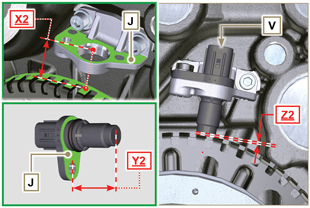 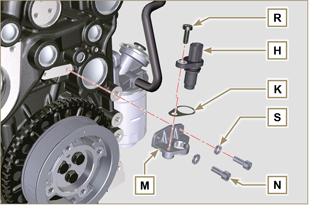 9.13.1.6 Capteur de présence d'eau dans le filtre carburant
  Lubrifier et insérer le joint V sur le capteur W .Serrer le capteur W sur la cartouche Z (couple de serrage 5 Nm ).
Fig 9.88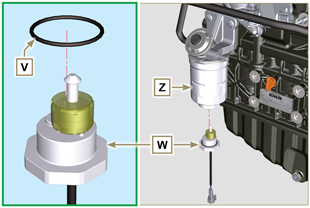 9.13.2 Vanne EGR
     Important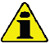 Vérifier que les surfaces de contact entre la bride B et la culasse D ne présentent pas d'impuretés.Toujours remplacer le joint A lors de chaque montage.Placer le joint A sur la culasse D .Fixer la bride B avec les vis C sur la culasse D (couple de serrage 10 Nm ).Exécuter les opérations des points 1 à 7 du Par. 6.4.2 .
Fig 9.89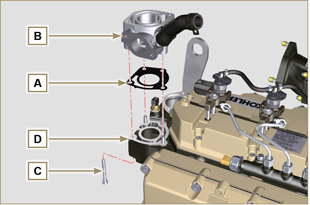 9.13.3 AlternateurInsérer la rondelle E sur la vis F .Insérer la vis F sur l'alternateur G .Fixer l'étrier H et l'alternateur G avec les vis L1, F sur le carter L .9.13.4 Démarreur
Exécuter les opérations du point 10 du Par. 6.6.2 .
Fig 9.90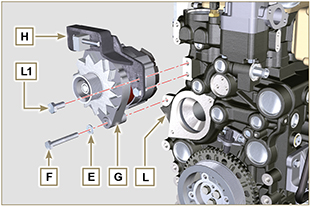 9.13.5 Câblage électriquePositionner le support du câblage N avec le câblage P sur le couvercle des culbuteurs Q .Fixer le support du câblage N sur le couvercle des culbuteurs Q avec les vis R (couple de serrage 10 Nm -  ST_06 ).   Advertencia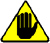 Vérifier, en déplaçant légèrement le support du câblage N , que le fil électrique du connecteur C1 ne soit pas tendu au niveau du trou de sortie N1 .
Fig 9.91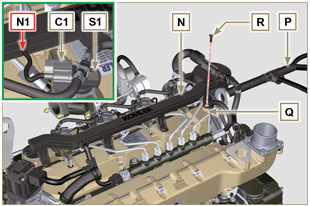 Brancher le connecteur C2 sur le capteur S2 .
Fig 9.92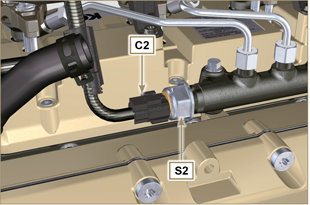 Brancher le connecteur C3 sur le capteur S3 .
Fig 9.93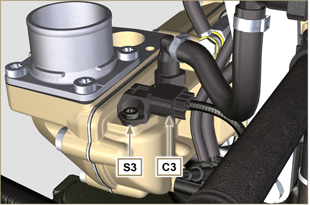 Brancher le connecteur C4 sur la vanne d’aspiration  du carburant S4 .Brancher le connecteur C5 sur le capteur de température du carburant S5 .
Fig 9.94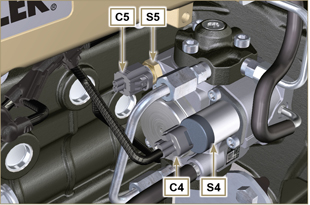 Brancher le connecteur C6 sur le capteur S6 .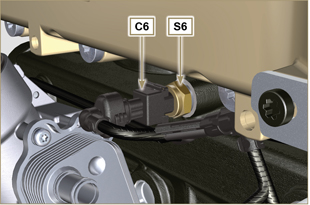 Fig 9.95Brancher le connecteur C7 sur le capteur S7.Accrocher le collier P1 sur le carter M .Fixer le collier P2 avec la vis T sur le carter M (couple de serrage 10 Nm ).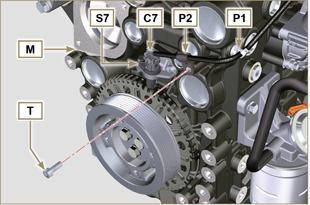 Fig 9.96Brancher le connecteur C8 sur la soupape S8 .Brancher le connecteur C9 sur le capteur S9 .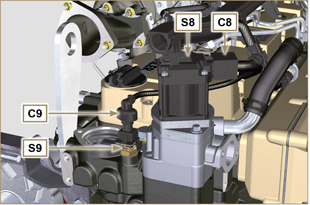 Fig 9.97Fixer le câble X sur le démarreur V au moyen de l'écrou J .Fixer le câble Y sur l'alternateur W au moyen de l'écrou K.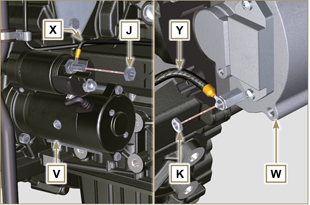 Fig 9.989.14.1 Soupape thermostatique   Important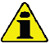 Toujours remplacer le joint A lors de chaque montage.
Vérifier l'intégrité du joint d'étanchéité A et le monter sur la soupape thermostatique B .Positionner la soupape thermostatique B dans le logement sur la culasse C (détail D ).Fixer le couvercle E avec les vis F sur la culasse C (couple de serrage 10 Nm ).
Fig 9.99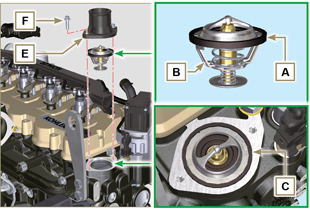 9.14.2 Pompe réfrigérant   Important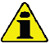 Toujours remplacer le joint d'étanchéité L lors de chaque montage.
Fixer la bride G avec les vis H en interposant le joint L sur le carter M (couple de serrage 25 Nm ).Exécuter les opérations du Par. 6.5.2 .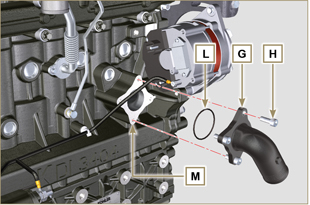 Fig 9.1009.14.3 Oil Cooler hosesFixer le manchon N sur l'Oil Cooler P et sur le carter moteur M au moyen des colliers Q .Placer et fixer le manchon R au moyen du collier S sur l'Oil Cooler P et sur le carter moteur M .Fixer les colliers T sur le collecteur U au moyen des vis V aux points X (couple de serrage 10 Nm - ST_06 ).
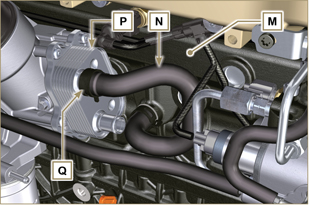   Fig 9.101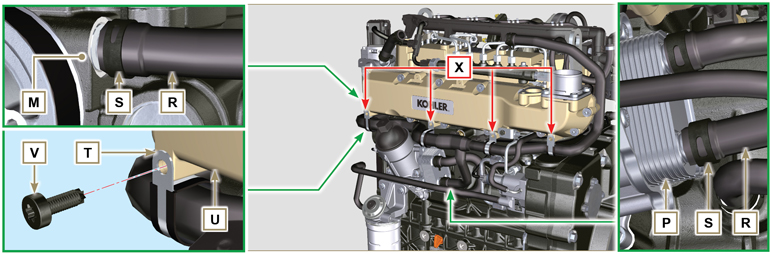   Fig 9.102  Fig 9.1029.15.1 EGR CoolerInsérer le raccord A1 de le EGR Cooler B sur le manchon C du groupe vanne EGR.Positionner le EGR Cooler B de manière à pointer le collecteur d'admission D avec les vis E ( ST_05 ).Fixer le raccord A1 avec le collier F1 sur le manchon C .Fixer le manchon G sur le raccord A2 de l'EGR Cooler B au moyen du collier F2 .

Fig 9.103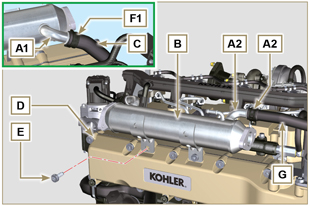 Fixer le tuyau H avec les vis L sur le groupe vanne EGR M en interposant le joint N (couple de serrage 22 Nm -  ST_05 ).Fixer le tuyau H avec les vis P sur le refroidisseur EGR B en interposant le joint Q (couple de serrage 25 Nm ).
Fig 9.104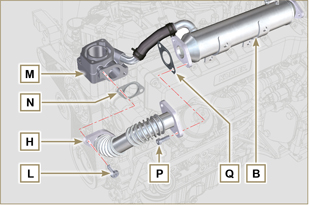 Fixer le tuyau J sur le collecteur d'admission D avec les vis R (couple de serrage 22 Nm - ST_05 ) en interposant le joint S .Fixer le tuyau J sur EGR Cooler B avec les vis T (couple de serrage 25 Nm ) en interposant le joint U .Fixer EGR Cooler B sur le collecteur d'admission D avec les vis E (couple de serrage 22 Nm -  ST_05  - Fig. 9.103 ).
Fig 9.105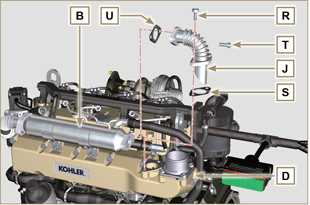 CONFIGURATION BASECONFIGURATION BASECONFIGURATION BASECONFIGURATION BASEBLOC MOTEURBLOC MOTEURBLOC MOTEURBLOC MOTEURComposantFilet (mm)Serrage (Nm)ColleVis de fixation des gicleurs huileM6x110Vis de fixation du support inférieurM14x1.253 Cycles de serrage1 er Cycle602 ème Cycle+45°3 ème Cycle+45°Vis de fixation du support inférieurM10x1.2530Vis bielleM11x13 Cycles de serrage1 er Cycle282 ème Cycle+30°3 ème Cycle+30°Bouchon de fermeture du trou de purge de réfrigérantM16x1.550Plaque de fermeture de la ligne de refoulement huile principaleM6x115Vis de fixation bouchon engrenage libre M8x125GROUPE CARTER HUILEGROUPE CARTER HUILEGROUPE CARTER HUILEGROUPE CARTER HUILEComposantFilet (mm)Serrage (Nm)ColleVis de fixation du tube d’aspiration de l’huile M6x110Loctite 2701*Vis de fixation tuyau de retour d'huileM6x110Loctite 2701*Vis de fixation carterM8x1.2525Bouchon de vidange de l’huileM18x1.530GROUPE DE BRIDAGE (1 ÈRE PTO)GROUPE DE BRIDAGE (1 ÈRE PTO)GROUPE DE BRIDAGE (1 ÈRE PTO)GROUPE DE BRIDAGE (1 ÈRE PTO)ComposantFilet (mm)Serrage (Nm)ColleVis de fixation manchon de bridageM12x1,7575Vis de fixation volantM12x1,253 Cycles de serrage1 er Cycle602 ème Cycle1303 ème Cycle130GROUPE CULASSEGROUPE CULASSEGROUPE CULASSEGROUPE CULASSEComposantFilet (mm)Serrage (Nm)ColleBouchon de purge (Rev. 00)M6x16Bouchon de purge (Rev. 01)M14x1.550Vis de fixation étrier levageM12x1.7580Manchon injecteur électroniqueM12x130Vis de fixation culasseM12x1.254 Cycles de serrage1 er Cycle752 ème Cycle+90°3 ème Cycle+90°4 ème Cycle+90°Vis de fixation goujon culbuteursM8x1,2540Vis de fixation chapeau culbuteursM6x110SYSTEME D'INJECTIONSYSTEME D'INJECTIONSYSTEME D'INJECTIONSYSTEME D'INJECTIONComposantFilet (mm)Serrage (Nm)ColleVis de fixation filtre carburantM8x1.2525Fixation cartouche carburant...17Vis de fixation common railM8x1.2525Vis de fixation étrier injecteur électroniqueM8x1.2520Vis de fixation distributeurM8x1.2525Vis perforée fixation ligne de déchet sur common railM10x130Écrous des tubes d’injection côté injecteur électroniqueM12x1.525Écrous des tubes d’injection côté pompe injectionM12x1.525Écrous des tubes d’injection côté Common RailM14x1.525Vis de fixation pompe injectionM8x1.2525Loctite 2701*Écrou de fixation engrenage sur pompe à injection carburant haute pressionM14x1.5140Vis de fixation couvercle démotnage pompe d'injection (cloche de bridage)M6x110COLLECTEUR ASPIRATIONCOLLECTEUR ASPIRATIONCOLLECTEUR ASPIRATIONCOLLECTEUR ASPIRATIONComposantFilet (mm)Serrage (Nm)ColleVis de fixation semi-collecteur interne (sur culasse)M8x1.2525Vis de fixation semi-collecteur externeTG822Vis de fixation bride aspirationTG822COLLECTEUR D'ECHAPPEMENTCOLLECTEUR D'ECHAPPEMENTCOLLECTEUR D'ECHAPPEMENTCOLLECTEUR D'ECHAPPEMENTComposantFilet (mm)Serrage (Nm)ColleVis de fixation collecteur d’échappementM10x1.550Écrou de fixation collecteur d’échappementM10x1.550Écrou de fixation collecteur d’échappement M10x1.52 Cycles de serrage1er Cycle 402ème Cycle 80CIRCUIT DE LUBRIFICATIONCIRCUIT DE LUBRIFICATIONCIRCUIT DE LUBRIFICATIONCIRCUIT DE LUBRIFICATIONComposantFilet (mm)Serrage (Nm)ColleVis de fixation plaque de support séparateur vapeurs d’huileTG822Vis de fixation support séparateur vapeurs d’huile (sur support)M6x112Vis percée de fixation du tuyau de retour huile séparateur vapeurs (sur carter)M16x1.5Raccord fixation filtre à huileM20x1.515Loctite 2701*Vis de fixation du Oil CoolerM6x110Couvercle porte-cartouche...25Vis de fixation pompe à huileM6x110GROUPE POULIE VILEBREQUIN ET ROUE PHONIQUE (2ÈME PTO)GROUPE POULIE VILEBREQUIN ET ROUE PHONIQUE (2ÈME PTO)GROUPE POULIE VILEBREQUIN ET ROUE PHONIQUE (2ÈME PTO)GROUPE POULIE VILEBREQUIN ET ROUE PHONIQUE (2ÈME PTO)ComposantFilet (mm)Serrage (Nm)ColleVis de fixation roue phonique (sur poulie de vilebrequin)M6x110Vis de fixation poulie de vilebrequinM12x1.75100MolyslipCIRCUIT REFRIGERANTCIRCUIT REFRIGERANTCIRCUIT REFRIGERANTCIRCUIT REFRIGERANTComposantFilet (mm)Serrage (Nm)ColleVis de fixation ventilateurM8x1.2525Vis de fixation collier de serrage tuyau réfrigérant (retour Oil Cooler)TG822Vis de fixation chapeau soupape thermostatiqueM6x110Vis de fixation pompe réfrigérantM8x1.2525TURBOCOMPRESSEURTURBOCOMPRESSEURTURBOCOMPRESSEURTURBOCOMPRESSEURComposantFilet (mm)Serrage (Nm)ColleVis de fixation tuyau retour d’huileM6x110Vis de fixation tuyau refoulement d’huileM10x115Écrou de fixation turbine (sur collecteur)M10x1.525Écrou de fixation bride d’échappement (sur turbine)M8x1.2525Écrou de fixation turbineM10x1.530Écrou de fixation bride d’échappement (sur turbine)M8x1.2525COMPOSANTS ELECTRIQUESCOMPOSANTS ELECTRIQUESCOMPOSANTS ELECTRIQUESCOMPOSANTS ELECTRIQUESComposantFilet (mm)Serrage (Nm)ColleVis de fixation capteur MAPM6x110Capteur température réfrigérantM12x1.520 max.Interrupteur pression d’huileM12x1.535Vis de fixation capteur de phaseM6x110Vis de fixation capteur de toursM6x110Capteur présence d’eau dans le carburant5Vis de fixation alternateurM10x1.545Vis de fixation alternateurM8x1.2525Vis de fixation étrier alternateurM12x1.7575Vis de fixation démarreurM10x1.545Écrou de fixation câble d’alimentation (démarreur)M10x1.515CIRCUIT EGRCIRCUIT EGRCIRCUIT EGRCIRCUIT EGRComposantFilet (mm)Serrage (Nm)ColleVis de fixation bride soupape EGRM8x1.2525Vis de fixation soupape EGRM6x110Vis de fixation tuyau EGR Cooler (sur bride soupape EGR)TG822Vis de fixation EGR CoolerTG822Vis de fixation tuyau sur EGR CoolerM8x1.2525Vis de fixation tuyau sur collecteur aspirationTG822COMPOSANTS EN OPTION (CHAP. 11)COMPOSANTS EN OPTION (CHAP. 11)COMPOSANTS EN OPTION (CHAP. 11)COMPOSANTS EN OPTION (CHAP. 11)HEATERHEATERHEATERHEATERComposantFilet (mm)Serrage (Nm)ColleVis de fixation bride aspiration avec HeaterM8x1.2525GALOPIN (POUR 3 ÈME )GALOPIN (POUR 3 ÈME )GALOPIN (POUR 3 ÈME )GALOPIN (POUR 3 ÈME )ComposantFilet (mm)Serrage (Nm)ColleVis fixation engrenageM8x125 Molyslip